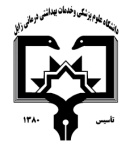 دانشگاه علوم پزشکی و خدمات بهداشتی و درمانی زابلمعاونت آموزشیمرکز مطالعات و توسعه آموزش علوم پزشکی دانشگاه علوم پزشکیفرم طرح درس روزانه*موارد مدنظر ارزشیابی:حضور فعال در کلاس           سئوالات کلاسی              امتحان میان ترم                  پروژه درسی           کنفرانس – ترجمه            فعالیت علمی و گزارش کار          امتحان پایان نیمسال                سایر*منابع درسی مورد استفاده : مرجع رسمی وزارت بهداشت درمان و آموزش پزشکی به سرپرستی دکتر پروین یاری. مرجع اپیدمیولوژی بیماریهای شایع ایران. چاپ اول، انتشارات گپ، 1393.ک پارک. چهارجلد درسنامه طب پیشگیری و پزشکی اجتماعی. ترجمه رفائی شیرپاک خسرو. چاپ اول، انتشارات ایلیا، 1382. با تاکید بر جلد اول و چهارم.لئون گوردیس. اصول اپیدمیولوژی. ترجمه صباغیان حسین، هلاکویی کورش. چاپ اول(ویرایش چهارم)، انتشارات گپ، 1389.حیدری غلام حسن. بهداشت در هزاره سوم. چاپ اول، نشر جامعه نگر، 1391. محسنی منوچهر. مبانی آموزش بهداشت.چاپ سوم، انتشارات طهوری، 1382.راهنمای ایمنسازی کشوری آخرین چاپ.اردکانی محمدرضا اکولوژی انسانی. انتشارات دانشگاه تهران:1389.صفاری محسن، شجاعی زاده داوود. اصول و مبانی آموزش بهداشت و ارتقاء سلامت. چاپ اول، انتشارات سمات.1387 .*هدف کلی درس :آشنایی با بهداشت عمومی، آموزش بهداشت و اپیدمیولوژی و نحوه پیشگیری و برخورد با بیماریهای واگیر عفونی شایع در ایران و سایر موضوعات مرتبط با درسدانشکده:     پیراپزشکی                                                                           نام مدرس:آزاده حیدری                                 رتبه علمی: مربینام درس: بهداشت عمومی و اپیدمیولوژی                 کد درس:15                نوع درس(تئوری /عملی):تئوری                 تعداد واحد : 2                          میزان ساعت : 34 رشته تحصیلی فراگیران: علوم آزمایشگاهی                            مقطع تحصیلی فراگیران : کارشناسی پیوسته                                 نیمسال ارائه درس: دوم 1397 شماره جلسهاهداف اختصاصی (رئوس مطالب همان جلسه)اهداف ویژه رفتاری همان جلسه(دانشجو پس از ارائه درس قادر خواهد بود)حیطه ایجاد تغییرات پس از آموزش          ( شناختی،روان حرکتی،عاطفی) روش های یاددهی-یادگیریمواد و وسایل آموزشی تکالیف دانشجو 1معرفی درس، تعریف بهداشت عمومی و فردی، آموزش بهداشت، سلامت و بیماریمقدمه ای از درس و کلیاتی از آن را توضیح دهد بهداشت عمومی و فردی را تعریف نمایدوظایف بهداشت عمومی را نام ببردسلامتی و بیماری را تعریف نمایدفلسفه و هدف آموزش بهداشت را توضیح دهدتعاریف آموزش بهداشت را بداند و شرح دهداهداف آموزش بهداشت را نام برده و انواع آنرا توضیح دهد. شناختی سطح اول و دومسخنرانی و بحث  ، پرسش و پاسخپروژکتور، ماژیک و تختهحضور در کلاس2تاریخچه و تعاریف و دامنه اپیدمیولوژیتاریخچه ای از فعالیت های علم اپیدمیولوژی را توضیح دهدتعاریف لغوی و مفهومی اپیدمیولوژی را توضیح دهداهداف اپیدمیولوژی را بیان نمایددامنه کاربرد فعالیت های اپیدمیولوژی را نام ببردشناختی سطح اول و دومسخنرانی و بحث  ، پرسش و پاسخپروژکتور، ماژیک و تختهمطالعه و شرکت در بحث3مفاهیم و مدل های بیماری در اپیدمیولوژیمدل های بیماری را نام برده و هر کدام را شرح دهد(مدل های زنجیره عفونت، مثلث اپیدمیولوژیک، زنجیره علییت، چرخ)شناختی سطح اول و دومسخنرانی و بحث  ، پرسش و پاسخپروژکتور، ماژیک و تختهمطالعه و شرکت در بحث4آشنایی مقدماتی با انواع مطالعات اپیدمیولوژیکیانواع مطالعات اپیدمیولوژی و زیر شاخه های هر کدام را نام ببردشناختی سطح اول و دومسخنرانی و بحث  ، پرسش و پاسخپروژکتور، ماژیک و تختهکوئیز، مطالعه و شرکت در بحث5اپیدمیولوژی توصیفیاپیدمیولوژی توصیفی را تعریف و روش های اجرایی آن را شرح دهدآشنایی با مطالعات case report, case seriesشناختی سطح اول و دومسخنرانی و بحث  ، پرسش و پاسخپروژکتور، ماژیک و تختهمطالعه و شرکت در بحث6اپیدمیولوژی تحلیلیاپیدمیولوژی تحلیلی را شرح دهد(سطح دوم شناختی)انواع مطالعات تحلیلی را نام برده و  توضیح دهدمطالعات اکولوژیک یا بوم شناختیمطالعات مقطعیمطالعات مورد-شاهدیمطالعات آینده نگرمطالعات هم گروهی گذشته نگرشناختی سطح اول و دومسخنرانی و بحث ، پرسش و پاسخپروژکتور، ماژیک و تختهمطالعه و شرکت در بحث7اپیدمیولوژی تجربیمطالعات تجربی و انواع آنرا توضیح دهدکارآزمایی بالینی شاهددار تصادفی شدهکارآزمایی محلیکارآزمایی اجتماعیشناختی سطح اول و دومسخنرانی و بحث ، پرسش و پاسخپروژکتور، ماژیک و تختهمطالعه و شرکت در بحث8موازین کنترل و پیشگیری از بیماریها و سطوح پیشگیری، ، اصطلاحات و واژه های متداول در اپیدمیولوژیمراحل سیر بیماری را شرح دهدسطوح پیشگیری بیماری را نام برده و توضیح دهدسطح ابتداییسطح اولسطح دومسطح سوماصطلاحات و واژه های متداول در اپیدمیولوژیرا تعریف نمایدعفونتآلودگیآلایندگیآلایشمیزبانقرنطینهایزولاسیونشناختی سطح اول و دومسخنرانی و بحث  ، پرسش و پاسخپروژکتور، ماژیک و تختهکوئیز، مطالعه و شرکت در بحث9ادامه اصطلاحات و واژه های متداول در اپیدمیولوژی بیماری عفونیهمه گیریبماری بومی(اندمیک)تک گیرپاندمیکخارجیزئونوز هااپیزوتیکانزوتیکاپورنیتیکعفونت های بیمارستانیعفونت های فرصت طلببیماریهای ناشی از دخالت پزشکریشه کنی بیماریحذف بیماریمنبع و مخزن بیماریحامل بیماری و انواع آندوره کمون و دوره نهفتگیایمنی گروهیشناختی سطح اول و دومسخنرانی و بحث ، پرسش و پاسخپروژکتور، ماژیک و تختهمطالعه و شرکت در بحث10پیشگیری و کنترل بیماریهای واگیردار عفونیاصول کلی پیشگیری و کنترل بیماریها را توضیح دهدکنترل منبع و مخزن بیماریقطع زنجیره انتقالمیزبان حساساصول کلی پیشگیری و کنترل بیماریهای واگیر زیر را توضیح دهدسرخکسرخجهاوریوندیفتریسیاه سرفهکزازفلج اطفالشناختی سطح اول و دومسخنرانی و بحث  ، پرسش و پاسخپروژکتور، ماژیک و تختهارائه کنفرانس، کوئیز، مطالعه و شرکت در بحث11پیشگیری و کنترل بیماریهای واگیردار عفونیاصول کلی پیشگیری و کنترل بیماریهای واگیر زیر را توضیح دهدسل ایدزانواع هپاتیت مالاریاشناختی سطح اول و دومسخنرانی و بحث  ، پرسش و پاسخپروژکتور، ماژیک و تختهارائه کنفرانس، مطالعه و شرکت در بحث12پیشگیری و کنترل بیماریهای واگیردار عفونیاصول کلی پیشگیری و کنترل بیماریهای واگیر زیر را توضیح دهدبیماریهای اسهالی آسکاریازسلیشمانیازیسسیاه زخمبروسلوزهاریشناختی سطح اول و دومسخنرانی و بحث  ، پرسش و پاسخپروژکتور، ماژیک و تختهارائه کنفرانس، مطالعه و شرکت در بحث13واکسیناسیونگروههای سنی را تعریف نماید مشخصات سرسوزن مورد استفاده در واکسیناسیون را توضیح دهدبیماریها، علایم اختصاری و ماهیت و محل نگهداری واکسن ها را نام ببردبرنامه ایمن سازی کودکان را باتوجه به شرایط اپیدمیولوژیک کشور توضیح دهدجدول ایمنسازی اشخاصی که به موقع برای دریافت واکسن مراجعه نکرده اند را توضیح دهدایمن سازی واکسن دوگانه ویژه بزرگسالان زنان سنین باروری ، زنان باردار و بزرگسالان را توضیح دهدایمن سازی علیه هپاتیت B برای گروههای پرخطر را نام ببردنکات مهم ایمن سازی برای هر کدام از واکسن ها را به تفکیک شرح دهد.ایمنسازی علیه هاری، مننژیت و آنفلوآنزا را شرح دهدشناختی سطح اول و دومسخنرانی و بحث ، پرسش و پاسخپروژکتور، ماژیک و تختهمطالعه و شرکت در بحث14نقش آزمایشگاه در غربالگری و تشخیص بیماریهای واگیردار ، مسمومیت غذایی نقش آزمایشگاه در غربالگری و تشخیص بیماریهای واگیردار را توضیح دهدمسمومیت غذایی را تعریف نماید انواع مسمومیت های غذایی را نام برده و توضیح دهداصول پیشگیری و کنترل مسمومیتهای غذایی را توضیح دهدشناختی سطح اول و دومسخنرانی و بحث ، پرسش و پاسخپروژکتور، ماژیک و تختهکوئیز، مطالعه و شرکت در بحث15 اکولوژی انسانیعلم اکولوژی و اکولوژی انسانی را تعریف نمایدمباحث موجود در اکولوژی انسانی را توضیح دهدشناختی سطح اول و دومسخنرانی و بحث ، پرسش و پاسخپروژکتور، ماژیک و تختهمطالعه و شرکت در بحث16بهداشت محیط ، بهداشت کارکلیات بهداشت محیط را توضیح دهدمفاهیم مربوط به بهداشت آب را توضیح دهد مفاهیم مربوط به بهداشت هوا را توضیح دهد مفاهیم  و اهداف مربوط به بهداشت کار و محیط کار را توضیح دهدشناختی سطح اول و دومسخنرانی و بحث ، پرسش و پاسخپروژکتور، ماژیک و تختهمطالعه و شرکت در بحث17نظام ها و سازمان های ملی و بین المللی عرضه کننده خدمات بهداشتی و درمانیسیستم های ارائه خدمات بهداشتی درمانی در جهان و ایران را توضیح دهد سطوح ارائه خدمات را توضیح دهدسازمان های ملی و بین المللی که بطور مستقیم یا غیر مستقیم در امر بهداشت و درمان دخیل اند نام برده و کارکردشان را توضیح دهد. برنامه ریزی را تعریف نموده و مراحل آنرا نام ببرد و شرح دهدشناختی سطح اول و دومسخنرانی و بحث ، پرسش و پاسخپروژکتور، ماژیک و تختهکوئیز، مطالعه و شرکت در بحث18امتحان پایان ترم شرکت در جلسه امتحان پایان ترم